8 февраля на базе МБОУ СОШ №39 состоялось заседание методического объединение учителей изобразительного искусства школ Песчанокопского района.Основным вопросом для обсуждения стал открытый урок и его анализ учителя изобразительного искусства школы №39 Ерохиной Лилии Анатольевны.Урок по теме «Восточная сказка» Ерохина Л.А. проводила с учащимися РСОШ № 9 в рамках второго этапа муниципального конкурса «Учитель года 2013».Именно он вызвал интерес у всех без исключения учителей,  т.к. этот урок с нетрадиционным направлением в изобразительном искусстве-«Сэнд-Арт»-рисование песком.В программе Неменского Б.Н. это направление в искусстве отсутствует, но Ерохина Л. А. включила в рабочую программу 6 класса тему « Искусство «Сэнд Арт»» по ряду причин:Рисование песком - нетрадиционное направление в ИЗОискусстве. Оно полезно для здоровья, необычайно выразительно и популярно сейчас во всем мире. Чего только стоят завораживающие песочные шоу: под прекрасную музыку на светящемся стекле с помощью песка художники совершают волшебные метаморфозы.  Это удивительное по восприятию зрелище нравится многим людям. Песочная живопись развивает тактильную чувствительность и моторику пальцев, когда дети рисуют двумя руками, развиваются оба полушария головного мозга. Эта техника рисования развивает пространственное восприятие, мышление и внимание, воображение и фантазию. Все это способствует гармоничному развитию личности. Рисование песком это новый современный способ снимать психологическое напряжение, избегать депрессивного состояния, страхов и фобий, гармонизировать внутренний мир, поднимать себе настроение. Именно этим и занимались на уроке Ерохиной Л. А. учащиеся и присутствующие учителя. Урок Ерохиной Л.А. высоко оценили ее коллеги и все присутствующие за высокий профессионализм и творческий подход  к работе.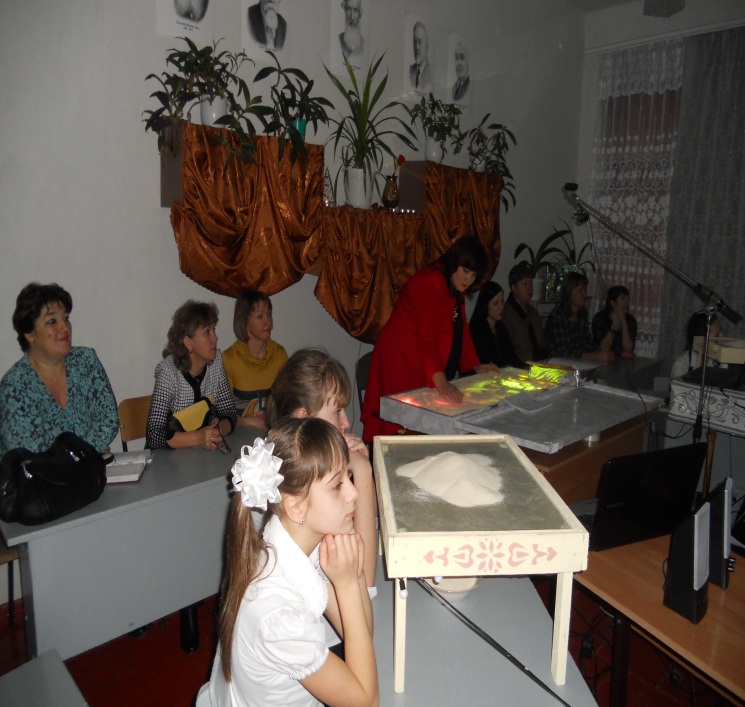 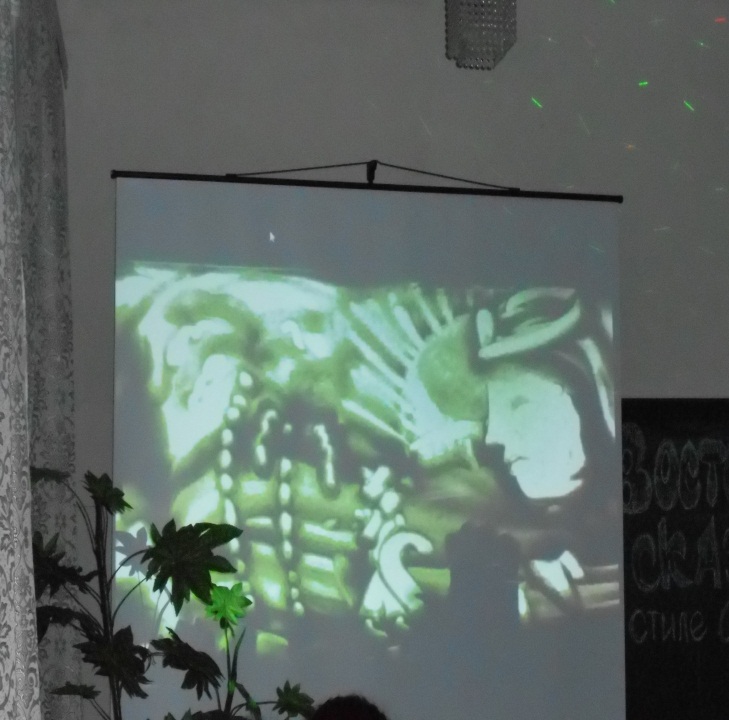 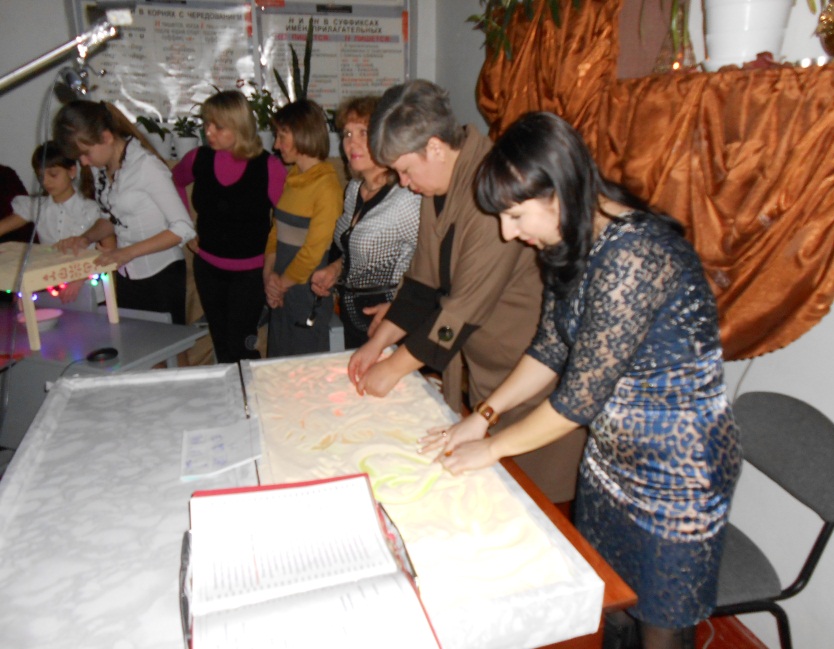 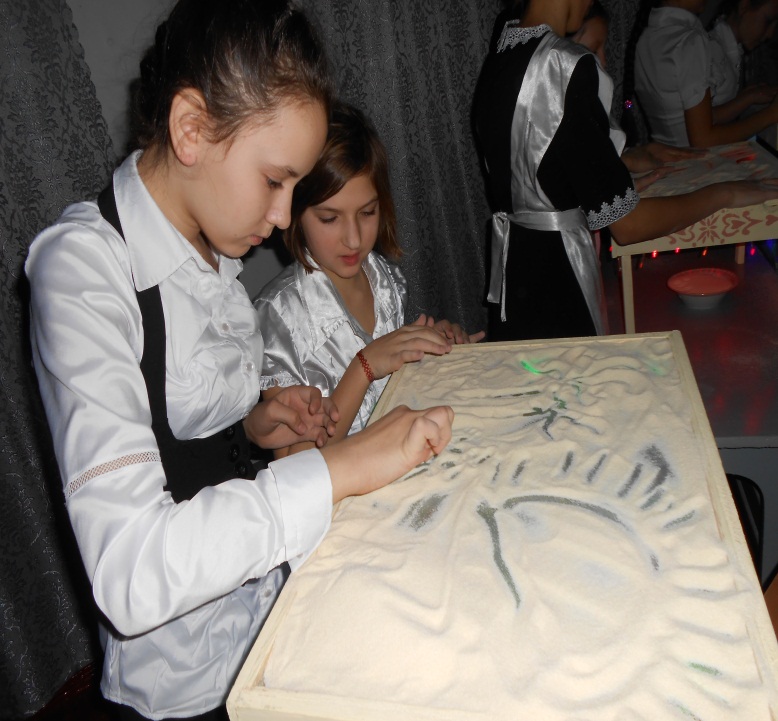 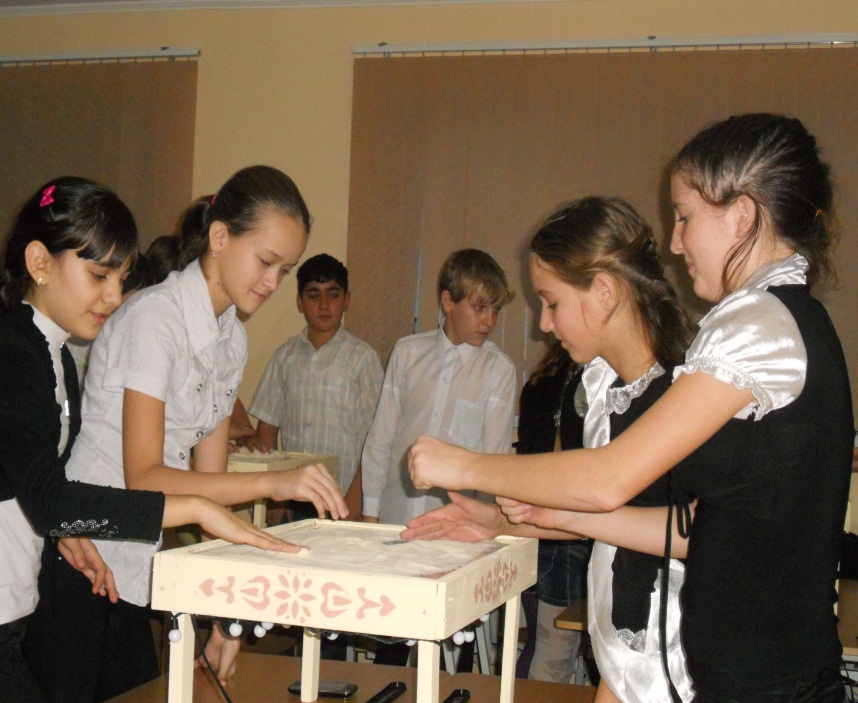 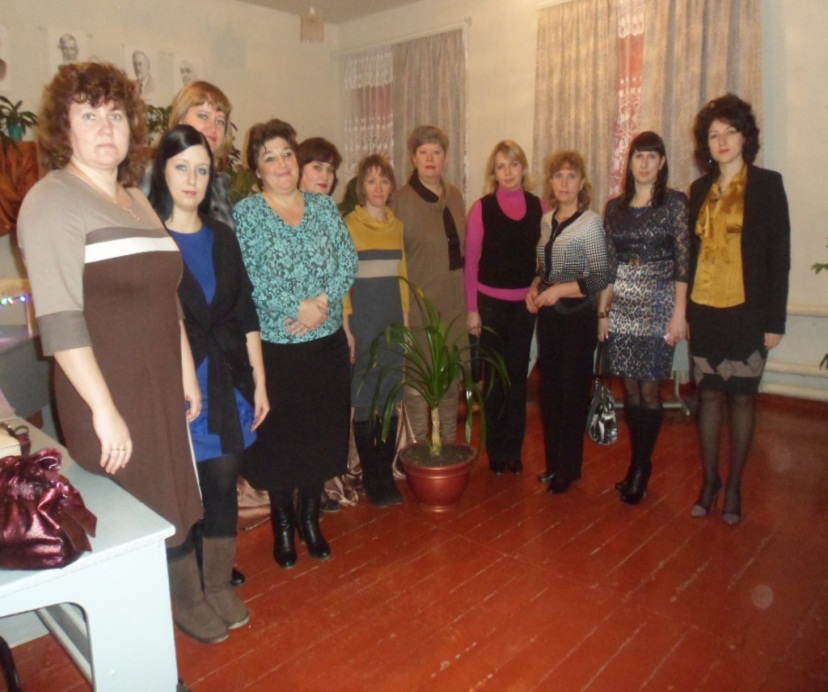 